Date:12 July, 2021	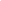 To, Institution/Debating club/Open Debate forum……………………………………………………………..Sub:   Request to join the “Alesha Holdings Ltd.1st NDF BD International Virtual Debate Festival’ 21”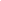 Dear concerned,National Debate Federation Bangladesh (NDF BD), the central debate organization of Bangladesh is devoting utmost respect to you from all the debate clubs, related students, teachers, guardians, and well-wishers of all schools, colleges, universities and medical colleges of the country. It's our great pleasure to inform you that, holding the dream to build a logical and democratic society, National Debate Federation Bangladesh (NDF BD), the pioneer in carrying the torch of debating to the grass root level of Bangladesh, is going to organize “Alesha Holdings Ltd. 1st NDF BD International Virtual Debate Festival’ 21” on August 13 & 14, 2021 (Friday and Saturday) at the Online Platform with the grand participation of about 10000 debaters from different schools, colleges, medical colleges, universities of the country and abroad. In the long Pandemic Period this festival is going to be the most exclusive event of debate throughout  the World.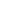 NDF BD already organized 12 National Debate Festivals from 2004 to 2019. From the beginning of the COVID-19 Pandemic NDF BD have been organizing different Debate Competition, Workshop,Social awareness of COVID-19  and Show debate in the Online platforms to continue the Debate Movement in Bangladesh. We would like to invite you to join in the “Alesha Holdings Ltd.1st NDF BD International Virtual Debate Festival’ 21” with the students of your Institution to explore this Mega Event. We believe the learning from this event will be helpful to the students in the long run of life. With thanks & best regards,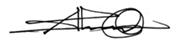 _____________A K M ShoaibChairman,National Debate Federation Bangladesh (NDF BD)Mobile: 01711 541566 www.ndf-bd.comE-mail: shoaib.dmo@gmail.comStudents from different countries under any curriculum  (Bengali Medium, English Medium or English Version), College, Madrasa, Medical College or University, Polytechnic Institute and free debate club members (present, former or debate practitioners ) can participate in this festival virtually  on the following notes.Language : English & BanglaMaximum 20 participants from One Institution Can Participate in the FestivalTo join the festival, Debaters/ Students/teachers/debate club moderators will have to fill up the Festival Registration Form on NDF BD Website. (without registration, festival merchandise will not be attainable)Limited number of participants will be allowed for the festival. Every institution/ Students will have to confirm their registration* within 6th August, 2021 by paying the below mentioned registration fee.7.Participants Can Complete the Registration on www.ndf-bd/registration. 8.After Online Registration Participants can pay the Registration fee through Bkash/Nagad – 01794820171 ,Rocket – 017948201711 - Name:  Umme Ruman and They will Get the Confirmation message after the Payment. If you want to pay the Registration fee through a bank, account “NATIONAL DEBATE FEDERATION BANGLADESH” AB BANK . GULSHAN Branch .A/C # 4019 53712 300 (9.If anyone is found to destroy the purity or image of the festival, authority will be bound to take necessary actions against the accused personnel or organization. The decisions taken by the adjudicating panel regarding competition results is not arguable. Alesha Holdings Ltd. 1st NDF BD International Virtual Debate Festival’ 21 has set up an equity panel to hold abusers of racial, religious and gender respect boundaries.13th August, Friday (Day 1)9.30  am            :Grand Opening9: 40  am	: Opening Ceremony and NDF-BD LifeTime Achievement award.12:.00 am	: British Parliamentary English Debate Competition( Strategic partner                          Bangladesh Debate Council)1.:00 pm	: Lunch Break2.:00 pm	:  Regional Debate (participated By different region representatives of                           Bangladesh)3: 00 pm	: Workshop on How debate will help you for the rest of your life.Conducted                           by Fulbright Professor Dr. Mohd. Niamat Elahee ,Queen Peak University                          U.S.A3: 30 pm	: Final Round of NDF BD National Debate Competition 4:15 pm	: Final Round of Public Speaking SpeakingCompetition(Bangla)                           Group A- Class 5 to Class 12; Group B University level and above5: 15pm	: Plan Chat Debate6: 00 pm 	: Cultural Program14th August, Saturday (Day 2)9:30 am	: Opening of 2nd Day10:00 am         : Quiz Competition ( Open for all countries ) 10: 30 am	: Workshop on Debate Mannerisms11: 45 am	: NDF BD National School Debate championship 12: 30 pm 	: Meet the Celebrity1.:00 pm	: Lunch Break2: 00 pm 	: Public Speaking  Competition (English)                          Group A- Class 5 to Class 12 ; Group B University level and above;                           Subject for Selection Round: We are a thousand splendid suns…2: 30 pm	: Fun Debate4: 00 pm 	: World's Format Debate Championship-2021 (WUDC) (strategic partner                            Bangladesh Debate Council)4: 40 pm	: Question Answer Session5: 10 pm	: Closing Ceremony6: 30 pm	: Cultural Program                                                     Strategic Partner                                                    Bangladesh Debate Council(BDC)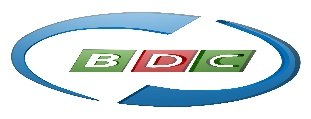                                                Media Partner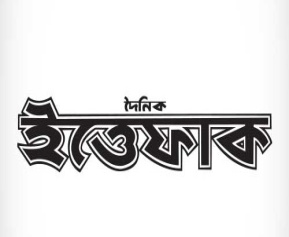 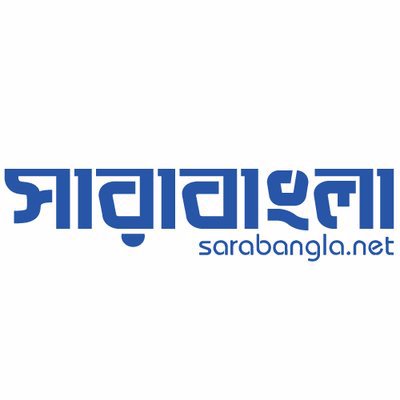 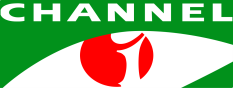 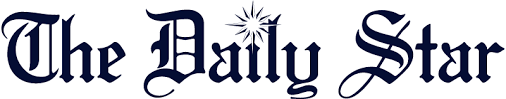 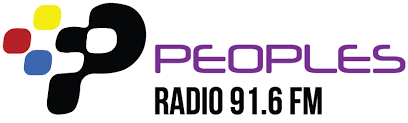 Festival Contact ListRegistration Committee][Central Contact List][[Online and Technical Committee]                             [International Committee]                                          [Dhaka  Zone][Khulna Zone]                                     [Kushtia Zone]                                  [Mymensingh Zone][Rajshahi Zone][Sylhet Zone]                                      [Chittagone Zone]                                 [Barisal Zone]                                  [Rangpur Zone]ParticipantsRegistration feeParticipants will receive the following items by CourierStudents/ Teacher (From Bangladesh)Per person 250 Internationally recognized Certificate, Festival T-shirt, Bag, Pad, Pen, Souvenir Students/ Teacher (From Out of Bangladesh)Per person $ 10 (proceedings donated to underprivileged students)Internationally recognized Certificate, Festival T-shirt, Bag, Pad, Pen, Souvenir UmmeRumanConvenor, Registration Committee, Alesha Holdings Ltd. 1st NDF BD InternationalVirtual  Debate Festival’ 21.01794-820171Mehrab Hossain RobinCoordinator, Registration Committee, Alesha Holdings Ltd. 1st NDF BD InternationalVirtual Debate Festival’ 21. Co Chairman (Technical), NDF BD01674-031959A.K.M. ShoaibChairman, NDF BD01711-541566TamzidHasanPapulSecretary General, NDF BD01735-861869AshikurRahamanAkashConvenor, Alesha Holdings Ltd. 1st NDF BD InternationalVirtual Debate Festival’ 21.Co-Chairman,NDF BD01777-709190Mahabub Hasan Ripon Co-convenor, Alesha Holdings Ltd. 1st NDF BD InternationalVirtual Debate Festival’ 21.Organizing Secretary, NDF BD01703216127Amirul Islam TusherCo-chairman (International) , NDF BD+61481244100Jewel ChowdhuryChief Coordinator, NDF BD Chittagone Zone.Co-chairman , NDF BD01675605746Md. TakdirulGaniModerator, NDF BD Khulna Zone.Co-chairman , NDF BD01718768075Abu AwalSarderChief Coordinator, NDF BD Rajshahi Zone.Co-chairman , NDF BD01745615536Mohammad Khalilur RahmanChief Coordinator, NDF BD Sylhet Zone.Co-chairman , NDF BD01712280530SM ShamimRanaModerator, NDF BD Kushtia ZoneCo-chairman , NDF BD01719307114Rabiul Islam RimonDivisional Coordinator, NDF BD Mymensingh ZoneJoint Secretary,NDFBD01925413832Sabedul Islam SohelChief Coordinator, NDF BD Barisal ZoneJoint Secretary,NDFBD01684400080M. Azharul Islam DulalModerator, NDF BD Rangpur ZoneAdviser to Chairman, NDF BD01712572327Mehrab Hossain RobinConvener, Technical Committee, Alesha Holdings Ltd.1st NDF BD InternationalVirtual Debate Festival’ 21. Co- Chairman (Technical), NDF BD01674-031959Zahid Hasan EmonMember, Technical Committee, Alesha Holdings Ltd.1st NDF BD InternationalVirtual Debate Festival’ 21.Joint Organizing Secretary, NDF BD01756004037Amirul Islam TusherCo-chairman (International) , NDF BD +61481244100Sushmita chowdhuriEvent Coordinator,NDF BD Australia. Adviser to Chairman,NDF BD                   +61 449 239 660FahmidaYesmin TaniaEvent Coordinator,NDF BD Germany.Editor,Alesha Holdings Ltd. 1st NDF BD International Virtual Debate Festival’ 21 souvenirAdviser to Chairman,NDF BD                   +4915213313254Khalilur RahmanEvent Coordinator,NDF BD S. Korea+821049977355Sharif  TajEvent Coordinator,NDF BD CanadaJoint Secretary,NDF BDMd.Hasibur Rahman NiloyEvent Coordinator,NDF BD IndiaDirector,NDF BD+919606681865M AlamgirCo-Chairman,NDF BD01716628272Dr.Muhammad suhrawardyAsst. Professor.Narsingdi Govt. College.Event Coordinator,NDF BD Narsingdi01718235210Rakibul Hannan MizanEvent Coordinator, NDF BD Kishorganj .Joint Secretary , NDF BD 01616798262Dr. Rokibul Alam FarhadEvent Coordinator , NDF BD Dental College Unit. Joint Secretary, NDF BD                              01799036168Dr. Iftekhar Uddin TusharEvent Coordinator , NDF BD Medical  College Unit.Director, NDF BD                              01880934939Daizy Akter MeemEvent Coordinator , NDF BD Dhaka (North)Director, NDF BD                              01315394015Walid Hasmi HossainEvent Coordinator , All University .Director, NDF BD01764705690Afia Siddika MimEvent Coordinator , NDF BD Dhaka (North)Director, NDF BD                             01631410962Younus FarabiEvent Coordinator , NDF BD DhakaJoint Director, NDF BD                             01318622255Adrita BarkatEvent coordinator, NDF BD Dhaka ( Cantonment School and College )Joint Director, NDF BD                              01624926200MuntaseenTanzim SiamEvent Coordinator , NDF BD Dhaka( School and College) Executive Member, NDF BD                              01955668033Md. Shatil RahmanDistrict Ambassador, NDF BD Tangail                           01869815575Avishek SahaDistrict Ambassador,,NDF BD Manikgaonj                             01843794146Rana SarkarMd. Shahriar Hassan GalibEvent Coordinator, ,NDF BD Gazipur                             01879202686                             01991696656Mr. RashedulAlamDistrict Ambassador, NDF BD Narayangaonj                             01600011029TakdirulGaniNibirModerator, NDF BD Khulna Zone.Co-chairman , NDF BD01718768075Abida SultanaJoint Organizing Secretary, NDF BDEvent Coordinator, NDF BD Bagerhat.01924394301Nahidur Rahman DurjoyDistrict  Ambassador, Magura01763713957Syed ShariarSaklineDistrict  Ambassador, Gopalgonj01997343446RagibHasin, Organizer NDFBD Khulna Zone01735106157G.M NahidMinhazur Rahman Event Coordinator , NDF BD Jessore01969132392ShamimRanaModerator, NDF BD Kushtia ZoneCo-chairman , NDF BD01719307114Zahid Hasan EmonJoint Organizing Scretary , NDF BDEvent Coordinator, NDF BD Pabna01756004037Tanvir AhmedKamrul Hossain RohitDistrict  Ambassador, Kushtia0178092293401307 679730Sahabuddin ShaikhDistrict  Ambassador, Meherpur01716236056IrfatNurAboniDistrict  Ambassador, Chuadanga01999556774Rakib HasanDistrict  Ambassador, Jhenaidah01965-686916Kudrot KhanDistrict  Ambassador, Rajbari01873 999905Rabiul Islam RimonDivisional Coordinator,NDF BD Mymensingh ZoneJoint Secretary,NDFBD                               01925413832Mashrike khan MahinEventCoordinator,NDFBDMymensinghJoint organizing Secretary,NDF BD                               01753175147Touhidul Islam ZuborajEvent Coordinator, NDF BD JamalpurJoint Director, NDF BD                               01748510620          RumonhasanDistrict  Ambassador , Netrokona                               01409360334   Abu AwalSarderChief Coordinator, NDF BD Rajshahi Zone.  Co-chairman , NDF BD                               01745615536Arup Ratan SealDivisional Coordinator, NDF BD Rajshahi Zone.  Joint Secretary , NDF BD                               01735784217Shakila Dil Afroz Misty Joint Secretary , NDF BD                              01704-487827Abdulla Al MamunRezuana KarimEvent Coordinator, NDF BD RajshahiEC, NDF BD                               01739460836                               01311075615Al FysalEmonEventCoordinator,,Chapainawabganj                              01731411833Armani TorafdarDistrict  Ambassador ,Bogura                              01789791272NafisaTasnimBinte KhalilEventCoordinator,NDF BD NatoreJoint Director,NDF BD                               01717574854TayebTanzimEventCoordinator,NDFBD NaogaonExecutive Member,NDF BD                               01307449091                       Mohammad Khalilur RahmanChief Coordinator, NDF BD Sylhet Zone.Co-chairman , NDF BD                            01712280530Aminur Rahman RuhitDivisional Coordinator,NDF BD Sylhet Zone.Joint organizing Secretary , NDF BD                            01739246523       Ali Hossain RuhinEvent Coordinator,NDF BD  Sylhet                            01731584559Shahida Hasan bintSahuEvent Coordinator,,NDF BD Sunamganj                            01816325066Abu QaysarSejanEvent Coordinator,NDF BD,Habiganj                            01865568983Majeedul IslamEventCoordinator,NDFBD,Moulvibazar                            01701382605Jewel ChowdhuryChief Coordinator, NDF BD  Chittagone Zone.Co-chairman , NDF BD                         01675605746          Dr. ShukonyaprityUshaAdviser to Chairman , NDF BD Event Coordinator NDF BD Cox’bazar	              01747570215Motiur Rahman SobujCo-chairman , NDF BD                          01922458760       Saroare Hossain BulbulEvent Coordinator,NDFBD Lakshmipur.Joint Secretary, NDFBD                          01682619482  EsratJahanEmaEvent Coordinator,NDFBD ChittagoneJoint Secretary,NDF BD                          01624366496Amin UllahFahadEvent Coordinator,NDFBD Noakhali                          01865122078ShahnurKibriaSujanEvent Coordinator,NDFBD Comilla(North)Joint Organizing Secretary,NDF BD                          01950608614Riaz HossainEvent Coordinator,NDFBD Comilla(South )Director,NDF BD                          01759705098                 A  AR  RizviEvent Coordinator,NDFBD Feni                         01881-322665Mr. TusharEvent Coordinator,NDFBD Rangamati                          01859355722      Zahidul IslamModerator,NDF BD Barisal Zone                               01717205216Sabedul Islam SohelCoordinator ,NDF BD Barisal ZoneJoint Secretary, NDF BD01737087856Tanvir Ahmed AfnanEvent Coordinator,NDFBD Bhola01771265024M.A ArafatEvent Coordinator,NDFBD Patuakhali01743687208DolonHowladerEvent Coordinator,NDFBD Barguna01798364130SanjidaAkterEvent Coordinator,NDFBD Phirozpur01763846481H.M MamunEvent Coordinator,NDFBD Jhalokathi 01781960676Nayem Islam RokyEvent Coordinator,NDFBD  Barisal01792214250Anamika SannalDivisional Coordinator, NDF BD Rangpur Zone01767542513Moniruzzaman MoonJoint Organizing Secretary , NDF BD01765940963Amorish MohantoJannatunnahaher TuliMd. GolamMostafaEvent Coordinator,NDFBD Rangpur017675645920179270158601770837417Shafayat Ahmed ShochchoJinnatMaliatSima.Event Coordinator,NDFBD Saidpur+8801726-89776201572517918Md. FahimFoysalEvent Coordinator,NDFBD Dinajpur01774601211Rajiur Rahman Arif,Naimur Rahman.Event Coordinato,NDFBD Nilphamari0174461642901744227691Rubel Hossain,Atia Humaira MimiEvent Coordinator,NDFBD Thakurgaon+880170436417901736732387Md.Ahanafshahariarsohag,Md.WasifZamanPramanik.Event Coordinator,NDFBD Panchgarh0179180399901783123269Rabiul Islam RokonEvent Coordinator,NDF BD Kurigram01403936585